О внесении изменений в муниципальную программу«Развитие физической культуры и спорта в Порецком районе Чувашской Республики»Администрация Порецкого района п о с т а н о в л я е т:1. Внести в муниципальную программу «Развитие физической культуры и спорта в Порецком районе Чувашской Республики» (далее – Программа), утвержденную постановлением администрации Порецкого района  от 24.12.2018 № 401 следующие изменения:1.1. Программу изложить в редакции, согласно приложению к настоящему постановлению.2. Настоящее постановление вступает в силу со дня его официального опубликования.   Глава администрации                                                                               Е.В. ЛебедевЛИСТ СОГЛАСОВАНИЯк постановлению администрации Порецкого района от   _________ №  ____Постановление подготовлено:         	сектором спорта и молодёжной политики						администрации Порецкого районаЗаместитель главы администрации  – начальник отделаорганизационно – контрольной, кадровойи правовой работы                                                             __________ Е.Н. Федулова  	Постановление согласовано:Краснов А.А.                                    Приложениек постановлению администрацииПорецкого района                                                                                                                   от _________№ __«Утвержденапостановлением администрацииПорецкого районаот  24.12.2018 № 401Муниципальная программа«Развитие физической культуры и спорта в Порецком районе Чувашской Республики»ПАСПОРТ ПРОГРАММЫРаздел I. Приоритеты государственной политикив сфере реализации муниципальной программы «Развитие физической культуры и спорта в Порецком районе», цели, задачи, описание сроков и этапов реализации муниципальной программыПриоритеты государственной политики в сфере физической культуры и спорта Чувашской Республики определены в соответствии с Указом Президента Российской Федерации В.В. Путина от 7 мая 2018 г. № 204 «О национальных целях и стратегических задачах развития Российской Федерации на период до 2024 года», Законом Чувашской Республики «О физической культуре и спорте», ежегодными посланиями Главы Чувашской Республики Государственному Совету Чувашской Республики.Приоритетным направлением муниципальной политики в сфере физической культуры и спорта Порецкого района является повышение уровня и качества жизни населения путем создания условий, обеспечивающих возможность гражданам систематически заниматься физической культурой и спортом.Муниципальная программа «Развитие физической культуры и спорта в Порецком районе Чувашской Республики» (далее – Программа) направлена на достижение следующих целей:создание условий, обеспечивающих развитие системы физической культуры и спорта путем пропаганды здорового образа жизни, повышение массовости занятий физической культурой и спортом среди всех возрастных групп населения, в том числе среди лиц с ограниченными возможностями здоровья;повышение конкурентоспособности спортсменов Порецкого района на республиканских, межрегиональных и районных спортивных соревнованиях.Для достижения указанных целей в рамках реализации  Программы предусматривается решение следующих приоритетных задач:повышение мотивации населения Порецкого района к систематическим занятиям физической культурой и спортом;развитие спортивной инфраструктуры с использованием принципов государственно-частного партнерства;обеспечение успешного выступления спортсменов Порецкого района на республиканских, межрегиональных и районных спортивных соревнования и совершенствование системы подготовки спортивного резерва.           Программа будет реализовываться в 2019–2035 годах в три этапа:1 этап – 2019–2025 годы.Реализация мероприятий Программы на 1 этапе должна обеспечить достижение в 2025 году следующих целевых индикаторов и показателей:доля населения, систематически занимающегося физической культурой и спортом, – 57,9 процента;уровень обеспеченности населения спортивными сооружениями исходя из единовременной пропускной способности объектов спорта – 85,7 процента;доля спортсменов Порецкого района, принявших участие в республиканских и межрегиональных соревнованиях, в общей численности занимающихся в спортивных учреждениях – 13,0 процента.2 этап – 2026–2030 годы.Реализация мероприятий Программы на 2 этапе должна обеспечить достижение в 2030 году следующих целевых индикаторов и показателей:доля населения, систематически занимающегося физической культурой и спортом, – 69,3 процента;уровень обеспеченности населения спортивными сооружениями исходя из единовременной пропускной способности объектов спорта – 86,5 процента;доля спортсменов Порецкого района, принявших участие в республиканских и межрегиональных соревнованиях, в общей численности занимающихся в спортивных учреждениях – 14,0 процента.3 этап – 2031–2035 годы.Реализация мероприятий Программы на 3 этапе должна обеспечить достижение в 2035 году следующих целевых индикаторов и показателей:доля населения, систематически занимающегося физической культурой и спортом, – 70,0 процента;уровень обеспеченности населения спортивными сооружениями исходя из единовременной пропускной способности объектов спорта – 86,9 процента;доля спортсменов Порецкого района, принявших участие в республиканских и межрегиональных соревнованиях, в общей численности занимающихся в спортивных учреждениях – 15,0 процента.Сведения о целевых индикаторах и показателях  Программы, подпрограмм муниципальной программы и их значениях приведены в приложении № 1 к настоящей  Программе.Перечень целевых индикаторов и показателей носит открытый характер и предусматривает возможность корректировки в случае потери информативности целевого индикатора и показателя (достижения максимального значения) и изменения приоритетов государственной политики в рассматриваемой сфере.Раздел II. Обобщенная характеристика основных мероприятийподпрограмм  ПрограммыВыстроенная в рамках настоящей  Программы система целевых ориентиров (цели, задачи, ожидаемые результаты) представляет собой четкую согласованную структуру, посредством которой установлена прозрачная и понятная связь реализации отдельных мероприятий с достижением конкретных целей  Программы.Задачи  Программы будут решаться в рамках двух подпрограмм.        Подпрограмма «Развитие физической культуры и массового спорта» объединяет следующие основные мероприятия:Основное мероприятие 1. Повышение интереса населения Порецкого района к систематическим занятиям физической культурой и спортом, в том числе с привлечением средств массовой информации. В рамках данного мероприятия предусматривается:увеличение численности населения, систематически занимающегося физической культурой и спортом;проведение ежемесячного Дня здоровья и спорта;развитие сети клубов физкультурно-спортивной направленности по месту обучения, жительства и в организациях независимо от организационно-правовых форм и форм собственности;поэтапное внедрение Всероссийского физкультурно-спортивного комплекса «Готов к труду и обороне» (ГТО) в Порецком районе, утверждение и реализация календарных планов официальных физкультурных мероприятий и спортивных мероприятий Порецкого района, в том числе включающих в себя физкультурные мероприятия и спортивные мероприятия по реализации комплекса ГТО, организация участия в республиканских спортивных мероприятиях по реализации комплекса ГТО;организацию и проведение республиканских, межрегиональных и районных физкультурных и комплексных спортивных мероприятий среди различных групп населения, организация их участия в республиканских и межрегиональных спортивных соревнованиях согласно календарным планам официальных физкультурных мероприятий и спортивных мероприятий Чувашской Республики и Порецкого района;поддержку создания и деятельности социально ориентированных некоммерческих организаций, оказывающих услуги в сфере физической культуры и массового спорта;проведение ежегодных Спартакиад Порецкого района среди всех слоев населения; создание доступной среды спортивных объектов, оснащение специализированным оборудованием, инвентарем для граждан с ограниченными возможностями здоровья;физическое воспитание и реабилитацию граждан с ограниченными возможностями здоровья, организации их участия в республиканских соревнованиях;изготовление и размещение социальной рекламы по пропаганде массового спорта и здорового образа жизни;освещение роли физкультурно-оздоровительной и спортивно-массовой работы в формировании здорового образа жизни;издание полиграфической продукции (выпуск информационных буклетов, памяток, сертификатов, грамот, дипломов).Основное мероприятие 2. Развитие спортивной инфраструктуры, в том числе с использованием принципов государственно-частного партнерства и софинансирования из всех уровней бюджетов. В рамках данного мероприятия предусматривается:улучшение обеспеченности граждан спортивными сооружениями исходя из единовременной пропускной способности объектов спорта;развитие материально-технических условий для проведения физкультурно-оздоровительных и спортивных мероприятий и оказания услуг физической культуры и спорта населению;реконструкцию существующих и строительство новых объектов для развития массового спорта, спорта высших достижений, оснащение их спортивным оборудованием с привлечением всех источников финансирования;строительство стадион – площадки, расположенной по адресу пер. Школьный с. Порецкое I этап. Основное мероприятие 3. Развитие спортивной инфраструктуры, в том числе с использованием принципов государственно-частного партнерства и софинансирования из всех уровней бюджетов. В рамках данного мероприятия предусматривается:улучшение обеспеченности граждан спортивными сооружениями исходя из единовременной пропускной способности объектов спорта;развитие материально-технических условий для проведения физкультурно-оздоровительных и спортивных мероприятий и оказания услуг физической культуры и спорта населению;реконструкцию существующих и строительство новых объектов для развития массового спорта, спорта высших достижений, оснащение их спортивным оборудованием с привлечением всех источников финансирования;строительство стадион – площадки, расположенной по адресу пер. Школьный с. Порецкое II этап.Основное мероприятие 4. Развитие физкультурно-спортивной работы с детьми и молодёжью.В рамках данного мероприятия предусматривается:развитие физкультурно-спортивной работы с детьми и молодёжью;укрепление материально-технической базы муниципальных учреждений в сфере физической культуры и спорта.Основное мероприятие 5. Развитие спортивной инфраструктуры, в том числе с использованием принципов государственно-частного партнерства и софинансирования из всех уровней бюджетов. В рамках данного мероприятия предусматривается:улучшение обеспеченности граждан спортивными сооружениями исходя из единовременной пропускной способности объектов спорта;развитие материально-технических условий для проведения физкультурно-оздоровительных и спортивных мероприятий и оказания услуг физической культуры и спорта населению;реконструкцию существующих и строительство новых объектов для развития массового спорта, спорта высших достижений, оснащение их спортивным оборудованием с привлечением всех источников финансирования;устройство навеса в каркасном исполнении над трибунами стадиона «Поречье» в с. Порецкое.Подпрограмма «Развитие спорта высших достижений и системы подготовки спортивного резерва» предусматривает выполнение следующих основных мероприятий:Основное мероприятие 1. Содержание и обеспечение деятельности муниципального автономного учреждения дополнительного образования «Детско-юношеская спортивная школа «Дельфин»;Организация и проведение официальных спортивных мероприятий, обеспечение участия спортсменов, спортсменов-инвалидов и сборных команд Порецкого района в окружных, республиканских и межрегиональных соревнованиях. В рамках выполнения данного мероприятия предусматривается: обеспечение организации и проведения детских, юношеских, юниорских, молодежных первенств, чемпионатов и других районных официальных спортивных мероприятий, включая изготовление печатной и сувенирной продукции, награждение победителей и призеров соревнований, услуги связи и прочие расходы, а также предоставление отчетов о проведении спортивных соревнований; участие сборных команд Порецкого района в районных, республиканских, межрегиональных, всероссийских  физкультурных и спортивных соревнованиях, включая командировочные расходы.Основное мероприятие 2. Организация тренировочных мероприятий для членов спортивных сборных команд Порецкого района.Данное основное мероприятие предусматривает организацию тренировочных мероприятий для членов спортивных сборных команд Порецкого района в целях подготовки к межрегиональным, республиканским и районным  спортивным соревнованиям на базе МАУДО «ДЮСШ «Дельфин».Раздел III. Обоснование объема финансовых ресурсов,необходимых для реализации ПрограммыРасходы  Программы формируются за счет средств бюджета Порецкого района и внебюджетных источников.При софинансировании мероприятий  Программы из внебюджетных источников могут использоваться различные инструменты муниципально-частного партнерства.Общий объем финансирования Программы в 2019–2035 годах составляет 183686,8 тыс. рублей, в том числе за счет средств:республиканского бюджета – 42440,7 тыс. рублей;бюджета Порецкого района – 139716,1 тыс. рублей;внебюджетных источников – 1530,0 тыс. рублей.Прогнозируемый объем финансирования Программы на 1 этапе составляет 113686,8 тыс. рублей, в том числе:        в 2019 году – 10953,5 тыс. рублей;        в 2020 году – 45312,9 тыс. рублей;        в 2021 году – 14908,7 тыс. рублей;        в 2022 году – 13251,7 тыс. рублей;        в 2023 году – 10180,0 тыс. рублей;        в 2024 году – 12090,0 тыс. рублей;        в 2025 году – 6990,0 тыс. рублей;из них средства:республиканского бюджета Чувашской Республики – 42440,7 тыс. рублей, в том числе:          в 2019 году – 2921,0 тыс. рублей;          в 2020 году – 35634,5 тыс. рублей;          в 2021 году – 0,0 тыс. рублей;          в 2022 году – 3885,2 тыс. рублей;          в 2023 году – 0,0 тыс. рублей;          в 2024 году – 0,0 тыс. рублей;          в 2025 году – 0,0 тыс. рублей; бюджета Порецкого района  – 70716,1 тыс. рублей, в том числе:            в 2019 году – 7982,5 тыс. рублей;            в 2020 году – 9608,4 тыс. рублей;            в 2021 году – 14838,7 тыс. рублей;            в 2022 году – 9286,5 тыс. рублей;            в 2023 году – 10100,0 тыс. рублей;            в 2024 году – 12000,0 тыс. рублей;            в 2025 году – 6900,0 тыс. рублей; внебюджетных источников – 530,0 тыс. рублей, в том числе:            в 2019 году – 50,0 тыс. рублей;            в 2020 году – 70,0 тыс. рублей;            в 2021 году – 70,0 тыс. рублей;            в 2022 году – 80,0 тыс. рублей;            в 2023 году – 80,0 тыс. рублей;            в 2024 году – 90,0 тыс. рублей;            в 2025 году – 90,0 тыс. рублей;На 2 этапе, в 2026–2030 годах, объем финансирования  Программы составляет 35000,0 тыс. рублей, из них средства:республиканского бюджета Чувашской Республики – 0,0 тыс. рублей;бюджета Порецкого района – 34500,0 тыс. рублей;внебюджетных источников – 500,0 тыс. рублей.На 3 этапе, в 2031–2035 годах, объем финансирования Программы составляет 35000,0 тыс. рублей, из них средства:республиканского бюджета Чувашской Республики – 0,0 тыс. рублей;местных бюджетов – 34500,0 тыс. рублейвнебюджетных источников – 500,0 тыс. рублей.Объемы финансирования Программы подлежат ежегодному уточнению исходя из реальных возможностей бюджетов всех уровней.Ресурсное обеспечение и прогнозная (справочная) оценка расходов за счет всех источников финансирования реализации Программы приведены в приложении № 2 к настоящей  Программе.В Программу включены подпрограммы, реализуемые в рамках муниципальной программы, согласно приложениям № 3 и 4 к настоящей Программе.Сведенияо целевых индикаторах и показателях муниципальной программы Порецкого района«Развитие физической культуры и спорта», подпрограмм муниципальной программы Порецкого района 
и их значенияхРесурсное обеспечениеи прогнозная (справочная) оценка расходов за счет всех источников финансирования реализациимуниципальной программы Порецкого района «Развитие физической культуры и спорта»Подпрограмма«Развитие физической культуры и массового спорта»муниципальной программы «Развитие физической культуры и спорта в Порецком районе Чувашской Республики»Паспорт подпрограммыРаздел I. Приоритеты и цели подпрограммы 
«Развитие физической культуры и массового спорта», общая 
характеристика реализации подпрограммыПриоритетными направлениями государственной политики в сфере физической культуры и массового спорта являются обеспечение населения условиями для занятий физической культурой и спортом, повышение уровня обеспеченности населения объектами спорта в целях укреплении здоровья граждан и повышения качества их жизни.Подпрограмма «Развитие физической культуры и массового спорта» муниципальной программы «Развитие физической культуры и спорта в Порецком районе Чувашской Республики» (далее – подпрограмма) носит ярко выраженный социальный характер. Реализация программных мероприятий окажет влияние на формирование здорового образа жизни и социальное самочувствие населения Порецкого района.Основными целями подпрограммы являются:создание для всех категорий и групп населения условий для занятий физической культурой и спортом;повышение уровня обеспеченности населения объектами спорта. Достижению поставленных в подпрограмме целей способствует решение следующих задач:повышение интереса населения Порецкого района к систематическим занятиям физической культурой и спортом;           увеличение численности детей и молодежи, граждан среднего и старшего возрастов, лиц с ограниченными возможностями здоровья и инвалидов, систематически занимающегося физической культурой и спортом, в общей их численности;увеличение доли граждан, принявших участие в тестовых испытаниях Всероссийского физкультурно-спортивного комплекса «Готов к труду и обороне» (ГТО);улучшение обеспеченности населения Порецкого района спортивной инфраструктурой и улучшение эффективности её использования для приобщения населения всех социальных категорий к занятиям массовым спортом;         проведение республиканских, межрегиональных соревнований. Районных Спартакиад для всех слоев населения.Раздел 2. Перечень и сведения о целевых индикаторах и показателях 
подпрограммы с расшифровкой плановых значений 
по годам ее реализацииЦелевыми индикаторами и показателями подпрограммы являются:доля детей и молодежи, систематически занимающихся физической культурой и спортом, в общей численности детей и молодежи;доля граждан среднего возраста, систематически занимающихся физической культурой и спортом, в общей численности граждан среднего возраста;доля граждан старшего возраста, систематически занимающихся физической культурой и спортом, в общей численности граждан старшего возраста;доля граждан, занимающихся физической культурой и спортом по месту работы, в общей численности населения, занятого в экономике;доля граждан, выполнивших нормативы Всероссийского физкультурно-спортивного комплекса «Готов к труду и обороне» (ГТО), в общей численности населения, принявшего участие в сдаче нормативов Всероссийского физкультурно-спортивного комплекса «Готов к труду и обороне» (ГТО);доля лиц с ограниченными возможностями здоровья и инвалидов, систематически занимающихся физической культурой и спортом, в общей численности указанной категории населения.В результате реализации мероприятий подпрограммы ожидается достижение следующих целевых индикаторов и показателей:доля детей и молодежи, систематически занимающихся физической культурой и спортом, в общей численности детей и молодежи:в 2019 году – 81,2 процента;в 2020 году – 82,6 процента;в 2021 году – 83,0 процента;в 2022 году – 83,5 процента;в 2023 году – 83,9 процента;в 2024 году – 84,4 процента;в 2025 году – 84,5 процента;в 2030 году – 85,0 процента;в 2035 году – 85,5 процента;доля граждан среднего возраста, систематически занимающихся физической культурой и спортом, в общей численности граждан среднего возраста:в 2019 году – 38,0 процента;в 2020 году – 40,8 процента;в 2021 году – 44,0 процента;в 2022 году – 47,5 процента;в 2023 году – 51,2 процента;в 2024 году – 55,0 процента;в 2025 году – 55,2 процента;в 2030 году – 56,2 процента;в 2035 году – 57,5 процента;доля граждан старшего возраста, систематически занимающихся физической культурой и спортом, в общей численности граждан старшего возраста:в 2019 году – 12,3 процента;в 2020 году – 14,6 процента;в 2021 году – 17,0 процента;в 2022 году – 19,6 процента;в 2023 году – 22,2 процента;в 2024 году – 25,0 процента;в 2025 году – 26,0 процента;в 2030 году – 30,0 процента;в 2035 году – 35,0 процента;доля граждан, занимающихся физической культурой и спортом по месту работы, в общей численности населения, занятого в экономике:в 2019 году – 32,5 процента;в 2020 году – 33,0 процента;в 2021 году – 33,5 процента;в 2022 году – 34,0 процента;в 2023 году – 35,0 процента;в 2024 году – 36,0 процента;в 2025 году – 36,5 процента;в 2030 году – 40,0 процента;в 2035 году – 45,0 процента;доля граждан, выполнивших нормативы Всероссийского физкультурно-спортивного комплекса «Готов к труду и обороне» (ГТО), в общей численности населения, принявшего участие в сдаче нормативов Всероссийского физкультурно-спортивного комплекса «Готов к труду и обороне» (ГТО):в 2019 году – 15,0 процента;в 2020 году – 20,0 процента;в 2021 году – 32,5 процента;в 2022 году – 35,0 процента;в 2023 году – 37,0 процента;в 2024 году – 39,0 процента;в 2025 году – 41,0 процента;в 2030 году – 45,0 процента;в 2035 году – 55,0 процента;доля лиц с ограниченными возможностями здоровья и инвалидов, систематически занимающихся физической культурой и спортом, в общей численности указанной категории населения:в 2019 году – 15,2 процента;в 2020 году – 15,6 процента;в 2021 году – 16,2 процента;в 2022 году – 16,8 процента;в 2023 году – 17,5 процента;в 2024 году – 18,2 процента;в 2025 году – 19,0 процента;в 2030 году – 22,0 процента;в 2035 году – 25,0 процента.Раздел 3. Характеристики основных мероприятий, 
мероприятий подпрограммы с указанием сроков и этапов их реализацииОсновные мероприятия подпрограммы направлены на реализацию поставленных целей и задач подпрограммы и муниципальной программы в целом. Подпрограмма «Развитие физической культуры и массового спорта» объединяет следующие основные мероприятия:Основное мероприятие 1. Повышение интереса населения Порецкого района к систематическим занятиям физической культурой и спортом, в том числе с привлечением средств массовой информации. В рамках данного мероприятия предусматривается:увеличение численности населения, систематически занимающегося физической культурой и спортом;проведение ежемесячного Дня здоровья и спорта;развитие сети клубов физкультурно-спортивной направленности по месту обучения, жительства и в организациях независимо от организационно-правовых форм и форм собственности;поэтапное внедрение Всероссийского физкультурно-спортивного комплекса «Готов к труду и обороне» (ГТО) в Порецком районе, утверждение и реализация календарных планов официальных физкультурных мероприятий и спортивных мероприятий Порецкого района, в том числе включающих в себя физкультурные мероприятия и спортивные мероприятия по реализации комплекса ГТО, организация участия в республиканских спортивных мероприятиях по реализации комплекса ГТО;организацию и проведение республиканских, межрегиональных и районных физкультурных и комплексных спортивных мероприятий среди различных групп населения, организация их участия в республиканских и межрегиональных спортивных соревнованиях согласно календарным планам официальных физкультурных мероприятий и спортивных мероприятий Чувашской Республики и Порецкого района;поддержку создания и деятельности социально ориентированных некоммерческих организаций, оказывающих услуги в сфере физической культуры и массового спорта;проведение ежегодных Спартакиад Порецкого района среди всех слоев населения; создание доступной среды спортивных объектов, оснащение специализированным оборудованием, инвентарем для граждан с ограниченными возможностями здоровья;физическое воспитание и реабилитацию граждан с ограниченными возможностями здоровья, организации их участия в республиканских соревнованиях;изготовление и размещение социальной рекламы по пропаганде массового спорта и здорового образа жизни;освещение роли физкультурно-оздоровительной и спортивно-массовой работы в формировании здорового образа жизни;издание полиграфической продукции (выпуск информационных буклетов, памяток, сертификатов, грамот, дипломов).Основное мероприятие 2. Развитие спортивной инфраструктуры, в том числе с использованием принципов государственно-частного партнерства и софинансирования из всех уровней бюджетов. В рамках данного мероприятия предусматривается:улучшение обеспеченности граждан спортивными сооружениями исходя из единовременной пропускной способности объектов спорта;развитие материально-технических условий для проведения физкультурно-оздоровительных и спортивных мероприятий и оказания услуг физической культуры и спорта населению;реконструкцию существующих и строительство новых объектов для развития массового спорта, спорта высших достижений, оснащение их спортивным оборудованием с привлечением всех источников финансирования;строительство стадион – площадки, расположенной по адресу пер. Школьный с. Порецкое I этап. Основное мероприятие 3. Развитие спортивной инфраструктуры, в том числе с использованием принципов государственно-частного партнерства и софинансирования из всех уровней бюджетов. В рамках данного мероприятия предусматривается:улучшение обеспеченности граждан спортивными сооружениями исходя из единовременной пропускной способности объектов спорта;развитие материально-технических условий для проведения физкультурно-оздоровительных и спортивных мероприятий и оказания услуг физической культуры и спорта населению;реконструкцию существующих и строительство новых объектов для развития массового спорта, спорта высших достижений, оснащение их спортивным оборудованием с привлечением всех источников финансирования;строительство стадион – площадки, расположенной по адресу пер. Школьный с. Порецкое II этап.Основное мероприятие 4. Развитие физкультурно-спортивной работы с детьми и молодёжью.В рамках данного мероприятия предусматривается:развитие физкультурно-спортивной работы с детьми и молодёжью;укрепление материально-технической базы муниципальных учреждений в сфере физической культуры и спорта.Основное мероприятие 5. Развитие спортивной инфраструктуры, в том числе с использованием принципов государственно-частного партнерства и софинансирования из всех уровней бюджетов. В рамках данного мероприятия предусматривается:улучшение обеспеченности граждан спортивными сооружениями исходя из единовременной пропускной способности объектов спорта;развитие материально-технических условий для проведения физкультурно-оздоровительных и спортивных мероприятий и оказания услуг физической культуры и спорта населению;реконструкцию существующих и строительство новых объектов для развития массового спорта, спорта высших достижений, оснащение их спортивным оборудованием с привлечением всех источников финансирования;устройство навеса в каркасном исполнении над трибунами стадиона «Поречье» в с. Порецкое.Подпрограмма реализуется в период с 2019 по 2035 год в три этапа:1 этап – 2019–2025 годы;2 этап – 2026–2030 годы;3 этап – 2031–2035 годы.Раздел 4. Обоснование объема финансовых ресурсов,необходимых для реализации подпрограммы (с расшифровкой по 
источникам финансирования, по этапам и годам 
реализации подпрограммы)Расходы подпрограммы формируются за счет средств бюджета Порецкого района и внебюджетных источников.Общий объем финансирования подпрограммы в 2019–2035 годах составляет 50792,4 тыс. рублей, в том числе за счет средств:республиканского бюджета Чувашской Республики – 42440,7 тыс. рублей;местных бюджетов – 6821,7  тыс. рублей;внебюджетных источников – 1530,0 тыс. рублей.Объем финансирования подпрограммы на 1 этапе составляет 46792,4 тыс. рублей, в том числе:          в 2019 году – 3386,9 тыс. рублей;          в 2020 году – 38377,7 тыс. рублей;          в 2021 году – 70,0 тыс. рублей;          в 2022 году – 4397,8 тыс. рублей;          в 2023 году – 80,0 тыс. рублей;          в 2024 году – 90,0 тыс. рублей;          в 2025 году – 390,0 тыс. рублей;из них средства:республиканского бюджета Чувашской Республики – 42440,7 тыс. рублей, в том числе:в 2019 году – 2921,0 тыс. рублей;в 2020 году – 35634,5 тыс. рублей;в 2021 году – 0,0 тыс. рублей;в 2022 году – 3885,2 тыс. рублей;в 2023 году – 0,0 тыс. рублей;в 2024 году – 0,0 тыс. рублей;в 2025 году – 0,0 тыс. рублей;         бюджетов Порецкого района – 3821,7 тыс. рублей, в том числе:         в 2019 году – 415,9 тыс. рублей;         в 2020 году – 2673,2 тыс. рублей;         в 2021 году – 0,0 тыс. рублей;         в 2022 году – 432,6 тыс. рублей;         в 2023 году – 0,0 тыс. рублей;         в 2024 году – 0,0 тыс. рублей;         в 2025 году – 300,0 тыс. рублей;внебюджетных источников – 530,0 тыс. рублей, в том числе:         в 2019 году – 50,0 тыс. рублей;         в 2020 году – 70,0 тыс. рублей;         в 2021 году – 70,0 тыс. рублей;         в 2022 году – 80,0 тыс. рублей;         в 2023 году – 80,0 тыс. рублей;         в 2024 году – 90,0 тыс. рублей;         в 2025 году – 90,0 тыс. рублей;На 2 этапе, в 2026–2030 годах, объем финансирования подпрограммы составляет 2000,0 тыс. рублей, из них средства:республиканского бюджета Чувашской Республики – 0,0 тыс. рублей;бюджет Порецкого района – 1500,0 тыс. рублей;внебюджетных источников – 500,0 тыс. рублей. На 3 этапе, в 2031–2035 годах, объем финансирования подпрограммы составляет 2000,0 тыс. рублей, из них средства: республиканского бюджета Чувашской Республики – 0,0 тыс. рублей;         бюджет Порецкого района – 1500,0 тыс. рублей;внебюджетных источников – 500,0 тыс. рублей. Объемы финансирования подпрограммы подлежат ежегодному уточнению исходя из реальных возможностей бюджетов всех уровней.Ресурсное обеспечение подпрограммы за счет всех источников финансирования приведено в приложении к настоящей подпрограмме. Ресурсное обеспечениереализации подпрограммы «Развитие физической культуры и массового спорта»
 муниципальной программы «Развитие физической культуры и спорта в Порецком районе Чувашской Республики» 
Подпрограмма«Развитие спорта высших достижений и системы подготовки спортивного резерва» муниципальной программы «Развитие физической культуры и спорта в Порецком районе Чувашской Республики»Паспорт подпрограммыРаздел I. Приоритеты и цели подпрограммы «Развитие спортавысших достижений и системы подготовки спортивного резерва», 
характеристика реализации подпрограммыПриоритетными направлениями государственной политики в сфере спорта высших достижение и подготовка спортивного резерва являются:повышение конкурентоспособности спортсменов Порецкого района на республиканском и межрегиональном уровне.Основной целью подпрограммы «Развитие спорта высших достижений и системы подготовки спортивного резерва» муниципальной программы «Развитие физической культуры и спорта в Порецком районе Чувашской Республики» (далее – подпрограмма) является обеспечение успешного выступления спортсменов Порецкого района на республиканском и межрегиональном уровне.Достижению поставленных в подпрограмме целей способствует решение следующих задач:Раздел 2. Перечень и сведения о целевых индикаторах и показателях 
подпрограммы с расшифровкой плановых значений 
по годам ее реализацииЦелевыми индикаторами и показателями подпрограммы являются:доля детей Порецкого в возрасте от 6 до 17 лет, занимающихся в спортивных секциях;доля спортсменов-разрядников, в общем количестве лиц, занимающихся в спортивных секциях «ДЮСШ»Дельфин».В результате реализации мероприятий подпрограммы ожидается достижение следующих целевых индикаторов и показателей:доля детей Порецкого в возрасте от 6 до 17 лет, занимающихся в спортивных секциях:в 2019 году – 46,0 процента;в 2020 году – 51,0 процента;в 2021 году – 52,0 процента;в 2022 году – 52,5 процента;в 2023 году – 52,8 процента;в 2024 году – 52,9 процента;в 2025 году – 54,0 процента;в 2030 году – 55,0 процента;в 2035 году – 56,0 процента;доля спортсменов-разрядников, в общем количестве лиц, занимающихся в спортивных секциях «ДЮСШ»Дельфин»:в 2019 году – 48,2 процента;в 2020 году – 48,7 процента;в 2021 году – 49,5 процента;в 2022 году – 49,8 процента;в 2023 году – 50,0 процента;в 2024 году – 50,5 процента;в 2025 году – 52,0 процента;в 2030 году – 53,0 процента;в 2035 году – 55,0 процента.Раздел 3. Характеристики основных мероприятий, 
мероприятий подпрограммы с указанием сроков и этапов их реализацииОсновные мероприятия подпрограммы направлены на реализацию поставленных целей и задач подпрограммы и муниципальной программы  в целом. Подпрограмма «Развитие спорта высших достижений и системы подготовки спортивного резерва» предусматривает выполнение следующих основных мероприятий:Основное мероприятие 1. Содержание и обеспечение деятельности муниципального автономного учреждения дополнительного образования «Детско-юношеская спортивная школа «Дельфин»;Организация и проведение официальных спортивных мероприятий, обеспечение участия спортсменов, спортсменов-инвалидов и сборных команд Порецкого района в окружных, республиканских и межрегиональных соревнованиях. В рамках выполнения данного мероприятия предусматривается: обеспечение организации и проведения детских, юношеских, юниорских, молодежных первенств, чемпионатов и других районных официальных спортивных мероприятий, включая изготовление печатной и сувенирной продукции, награждение победителей и призеров соревнований, услуги связи и прочие расходы, а также предоставление отчетов о проведении спортивных соревнований; участие сборных команд Порецкого района в районных, республиканских, межрегиональных, всероссийских  физкультурных и спортивных соревнованиях, включая командировочные расходы.Основное мероприятие 2. Организация тренировочных мероприятий для членов спортивных сборных команд Порецкого района.Данное основное мероприятие предусматривает организацию тренировочных мероприятий для членов спортивных сборных команд Порецкого района в целях подготовки к межрегиональным, республиканским и районным  спортивным соревнованиям на базе МАУДО «ДЮСШ»Дельфин».Подпрограмма реализуется в период с 2019 по 2035 год в три этапа:1 этап – 2019–2025 годы;2 этап – 2026–2030 годы;3 этап – 2031–2035 годы.Раздел 4. Обоснование объема финансовых ресурсов,необходимых для реализации подпрограммы (с расшифровкой по 
источникам финансирования, по этапам и годам 
реализации подпрограммы)Расходы подпрограммы формируются за счет средств бюджета Порецкого района и внебюджетных источников.Общий объем финансирования подпрограммы в 2019–2035 годах составляет 132894,3 тыс. рублей, в том числе за счет средств:республиканского бюджета Чувашской Республики – 0,0 тыс. рублей;         бюджета Порецкого района  – 132894,3 тыс. рублей;внебюджетных источников – 0,0 тыс. рублей.Объем финансирования подпрограммы на 1 этапе составляет 66894,3 тыс. рублей, в том числе:          в 2019 году – 7566,6 тыс. рублей;          в 2020 году – 6935,2 тыс. рублей;          в 2021 году – 14838,7 тыс. рублей;          в 2022 году – 8853,9 тыс. рублей;          в 2023 году – 10100,0 тыс. рублей;          в 2024 году – 12000,0 тыс. рублей;          в 2025 году – 6600,0 тыс. рублей;из них средства:республиканского бюджета Чувашской Республики – 0,0 тыс. рублей, в том числе:в 2019 году – 0,0 тыс. рублей;в 2020 году – 0,0 тыс. рублей;в 2021 году – 0,0 тыс. рублей;в 2022 году – 0,0 тыс. рублей;в 2023 году – 0,0 тыс. рублей;в 2024 году – 0,0 тыс. рублей;в 2025 году – 0,0 тыс. рублей; бюджета Порецкого района – 66894,3 тыс. рублей, в том числе:          в 2019 году – 7566,6 тыс. рублей;          в 2020 году – 6935,2 тыс. рублей;          в 2021 году – 14838,7 тыс. рублей;          в 2022 году – 8853,8 тыс. рублей;          в 2023 году – 10100,0 тыс. рублей;          в 2024 году – 12000,0 тыс. рублей;          в 2025 году – 6600,0 тыс. рублей;внебюджетных источников – 0,0 тыс. рублей, в том числе:в 2019 году – 0,0 тыс. рублей;в 2020 году – 0,0 тыс. рублей;в 2021 году – 0,0 тыс. рублей;в 2022 году – 0,0 тыс. рублей;в 2023 году – 0,0 тыс. рублей;в 2024 году – 0,0 тыс. рублей;в 2025 году – 0,0 тыс. рублей;На 2 этапе, в 2026–2030 годах, объем финансирования подпрограммы составляет 33000,0 тыс. рублей, из них средства:республиканского бюджета Чувашской Республики – 0,0 тыс. рублей;         бюджета Порецкого района – 33000,0 тыс. рублей;внебюджетных источников – 0,0 тыс. рублей. На 3 этапе, в 2031–2035 годах, объем финансирования подпрограммы составляет 33000,0 тыс. рублей, из них средства: республиканского бюджета Чувашской Республики – 0,0 тыс. рублей;         бюджета Порецкого района – 33000,0 тыс. рублей;внебюджетных источников – 0,0 тыс. рублей. Объемы финансирования подпрограммы подлежат ежегодному уточнению исходя из реальных возможностей бюджетов всех уровней.Ресурсное обеспечение подпрограммы за счет всех источников финансирования приведено в приложении  к настоящей подпрограмме.  Ресурсное обеспечениереализации подпрограммы «Развитие спорта высших достижений и системы подготовки спортивного резерва»
 муниципальной программы «Развитие физической культуры и спорта в Порецком районе Чувашской Республики» 
».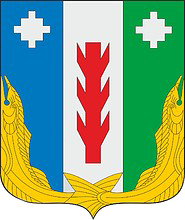 АдминистрацияПорецкого районаЧувашской РеспубликиПОСТАНОВЛЕНИЕ__________ № __с. ПорецкоеЧăваш Республикин         Пăрачкав районĕн             администрацийĕ            ЙЫШĂНУ           __________  № __               Пăрачкав сали№ п/п Наименование должностей ФИО Дата согласованияПодпись1.Начальник финансового отделаТ.И. Галахова2.Заместитель начальникаМ.Ю. АрхиповаОтветственный исполнитель муниципальной программы–Сектор спорта и молодёжной политики администрации Порецкого района;Соисполнители муниципальной программы–муниципальное автономное учреждение дополнительного образования «Детско-юношеская спортивная школа «Дельфин» (по согласованию);Участники муниципальной программы–структурные подразделения администрации Порецкого района;предприятия и организации всех форм собственности расположенные на территории Порецкого района (по согласованию);Подпрограммы муниципальной программы –«Развитие физической культуры и массового спорта»;«Развитие спорта высших достижений и системы подготовки спортивного резерва»;«Обеспечение реализации муниципальной программы  «Развитие физической культуры и спорта в Порецком районе Чувашской Республики»;Цель муниципальной программы–создание условий для укрепления здоровья населения  путем популяризации массового и профессионального спорта и приобщения различных слоев общества к регулярным занятиям физической культурой и спортом;Задачи муниципальной программы–повышение интереса населения Порецкого района к занятиям физической культурой и спортом; развитие инфраструктуры для занятий массовым спортом;внедрение в образовательный процесс эффективной системы физического воспитания, ориентированной на особенности развития детей и подростков; развитие материально-технической базы детско-юношеского спорта, в том числе для подготовки спортивного резерва;Целевые индикаторы (показатели) муниципальной программы –достижение к 2036 году следующих целевых индикаторов и показателей:доля населения систематически занимающихся физической культурой и спортом в Порецком районе - 70 % от общей численности населения ;доля детей Порецкого района занимающихся в спортивных секциях – 85,5 % от общей численности детей;Срок реализации муниципальной  программы –2019 – 2035 годы;Объем средств бюджета Порецкого района на финансирование муниципальной программы и прогнозная оценка привлекаемых на реализацию ее целей средств федерального бюджета, республиканского бюджета Чувашской Республики, внебюджетных источников–прогнозируемый объем финансирования мероприятий муниципальной программы в 
2019–2035 годах составляет 183686,8 тыс. рублей, в том числе:в 2019 году – 10953,5 тыс. рублей;в 2020 году – 45312,9 тыс. рублей;в 2021 году – 14908,7 тыс. рублей;в 2022 году – 13251,7 тыс. рублей;в 2023 году – 10180,0 тыс. рублей;в 2024 году – 12090,0 тыс. рублей;в 2025 году – 6990,0 тыс. рублей;в 2026-2030 годах – 35000,0 тыс. рублей;в 2031-2035 годах – 35000,0 тыс. рублей;из них средства:республиканского бюджета Чувашской Республики – 42440,7 тыс. рублей, в том числе:в 2019 году – 2921,0 тыс. рублей;в 2020 году – 35634,5 тыс. рублей;в 2021 году – 0,0 тыс. рублей;в 2022 году – 3885,2 тыс. рублей;в 2023 году – 0,0 тыс. рублей;в 2024 году – 0,0 тыс. рублей;в 2025 году – 0,0 тыс. рублей;в 2026–2030 годах – 0,0 тыс. рублей;в 2031–2035 годах – 0,0 тыс. рублей;бюджета Порецкого района – 139716,1 тыс. рублей, в том числе:в 2019 году – 7982,5 тыс. рублей;в 2020 году – 9608,4 тыс. рублей;в 2021 году – 14838,7 тыс. рублей;в 2022 году – 9286,5 тыс. рублей;в 2023 году – 10100,0 тыс. рублей;в 2024 году – 12000,0 тыс. рублей;в 2025 году – 6900,0 тыс. рублей;в 2026-2030 годах – 34500,0 тыс. рублей;в 2031-2035 годах – 34500,0 тыс. рублей;внебюджетных источников – 1530,0 тыс. рублей, в том числе:в 2019 году – 50,0 тыс. рублей;в 2020 году – 70,0 тыс. рублей;в 2021 году – 70,0 тыс. рублей;в 2022 году – 80,0 тыс. рублей;в 2023 году – 80,0 тыс. рублей;в 2024 году – 90,0 тыс. рублей;в 2025 году – 90,0 тыс. рублей;в 2026-2030 годах – 500,0 тыс. рублей;в 2031-2035 годах – 500,0 тыс. рублей;Объемы и источники финансирования муниципальной программы уточняются при формировании бюджета Порецкого района на очередной финансовый год и плановый период;Ожидаемые результаты реализации муниципальной программы–- укрепление здоровья населения в результате приобщения их к занятиям физической культурой и спортом;- увеличение доли населения Порецкого района, систематически занимающегося физической культурой и спортом;- повышение качества проводимых массовых физкультурно-спортивных мероприятий.Приложение № 1к муниципальной программе «Развитие физической культуры и спорта в Порецком районе Чувашской Республики»№ ппЦелевой индикатор и показатель (наименование)Единица измеренияЗначения показателейЗначения показателейЗначения показателейЗначения показателейЗначения показателейЗначения показателейЗначения показателейЗначения показателейЗначения показателейЗначения показателейЗначения показателейЗначения показателейЗначения показателейЗначения показателей№ ппЦелевой индикатор и показатель (наименование)Единица измерения2019 г.2020 г.2021 г.2021 г.2022 г.2022 г.2023 г.2024 г.2024 г.2025 г.2025 г.2030 г.2030 г.2035 г.1234566778991010111112Муниципальная программа Порецкого района «Развитие физической культуры и спорта»Муниципальная программа Порецкого района «Развитие физической культуры и спорта»Муниципальная программа Порецкого района «Развитие физической культуры и спорта»Муниципальная программа Порецкого района «Развитие физической культуры и спорта»Муниципальная программа Порецкого района «Развитие физической культуры и спорта»Муниципальная программа Порецкого района «Развитие физической культуры и спорта»Муниципальная программа Порецкого района «Развитие физической культуры и спорта»Муниципальная программа Порецкого района «Развитие физической культуры и спорта»Муниципальная программа Порецкого района «Развитие физической культуры и спорта»Муниципальная программа Порецкого района «Развитие физической культуры и спорта»Муниципальная программа Порецкого района «Развитие физической культуры и спорта»Муниципальная программа Порецкого района «Развитие физической культуры и спорта»Муниципальная программа Порецкого района «Развитие физической культуры и спорта»Муниципальная программа Порецкого района «Развитие физической культуры и спорта»Муниципальная программа Порецкого района «Развитие физической культуры и спорта»Муниципальная программа Порецкого района «Развитие физической культуры и спорта»Муниципальная программа Порецкого района «Развитие физической культуры и спорта»1.Доля населения, систематически занимающегося физической культурой и спортомпроцентов46,047,749,649,652,152,155,155,655,657,957,969,369,370,02.Уровень обеспеченности населения спортивными сооружениями исходя из единовременной пропускной способности объектов спортапроцентов75,485,785,685,685,785,785,785,785,785,785,786,586,586,93.Доля спортсменов Порецкого района, принявших участие в республиканских и межрегиональных соревнованиях, в общей численности занимающихся в спортивных учрежденияхпроцентов10,611,011,411,411,811,812,212,612,613,013,014,014,015,0Подпрограмма «Развитие физической культуры и массового спорта»Подпрограмма «Развитие физической культуры и массового спорта»Подпрограмма «Развитие физической культуры и массового спорта»Подпрограмма «Развитие физической культуры и массового спорта»Подпрограмма «Развитие физической культуры и массового спорта»Подпрограмма «Развитие физической культуры и массового спорта»Подпрограмма «Развитие физической культуры и массового спорта»Подпрограмма «Развитие физической культуры и массового спорта»Подпрограмма «Развитие физической культуры и массового спорта»Подпрограмма «Развитие физической культуры и массового спорта»Подпрограмма «Развитие физической культуры и массового спорта»Подпрограмма «Развитие физической культуры и массового спорта»Подпрограмма «Развитие физической культуры и массового спорта»Подпрограмма «Развитие физической культуры и массового спорта»Подпрограмма «Развитие физической культуры и массового спорта»Подпрограмма «Развитие физической культуры и массового спорта»Подпрограмма «Развитие физической культуры и массового спорта»1.Доля населения, систематически занимающегося физической культурой и спортомпроцентов46,047,749,652,152,155,155,155,657,957,969,369,370,070,02.Доля учащихся общеобразовательных и дошкольных учреждений Порецкого района,  занимающихся физической культурой и спортомпроцентов81,282,683,083,583,583,983,984,484,584,585,085,085,585,53.Доля граждан среднего возраста, систематически занимающихся физической культурой и спортом, в общей численности граждан среднего возраста процентов38,040,844,047,547,551,251,255,055,255,256,256,257,557,54.Доля граждан старшего возраста, систематически занимающихся физической культурой и спортом, в общей численности граждан старшего возраста процентов12,314,617,019,619,622,222,225,026,026,030,030,035,035,05.Доля граждан, занимающихся физической культурой и спортом по месту работы, в общей численности населения, занятого в экономикепроцентов32,533,033,534,034,035,035,036,036,536,540,040,045,045,06.Доля граждан, выполнивших нормативы Всероссийского физкультурно-спортивного комплекса «Готов к труду и обороне» (ГТО), в общей численности населения, принявшего участие в сдаче нормативов Всероссийского физкультурно-спортивного комплекса «Готов к труду и обороне» (ГТО)процентов15,020,032,535,035,037,037,039,041,041,045,045,055,055,07.Доля лиц с ограниченными возможностями здоровья и инвалидов, систематически занимающихся физической культурой и спортом, в общей численности указанной категории населенияпроцентов15,215,616,216,816,817,517,518,219,019,022,022,025,025,0Подпрограмма «Развитие спорта высших достижений и системы подготовка спортивного резерва»Подпрограмма «Развитие спорта высших достижений и системы подготовка спортивного резерва»Подпрограмма «Развитие спорта высших достижений и системы подготовка спортивного резерва»Подпрограмма «Развитие спорта высших достижений и системы подготовка спортивного резерва»Подпрограмма «Развитие спорта высших достижений и системы подготовка спортивного резерва»Подпрограмма «Развитие спорта высших достижений и системы подготовка спортивного резерва»Подпрограмма «Развитие спорта высших достижений и системы подготовка спортивного резерва»Подпрограмма «Развитие спорта высших достижений и системы подготовка спортивного резерва»Подпрограмма «Развитие спорта высших достижений и системы подготовка спортивного резерва»Подпрограмма «Развитие спорта высших достижений и системы подготовка спортивного резерва»Подпрограмма «Развитие спорта высших достижений и системы подготовка спортивного резерва»Подпрограмма «Развитие спорта высших достижений и системы подготовка спортивного резерва»Подпрограмма «Развитие спорта высших достижений и системы подготовка спортивного резерва»Подпрограмма «Развитие спорта высших достижений и системы подготовка спортивного резерва»Подпрограмма «Развитие спорта высших достижений и системы подготовка спортивного резерва»Подпрограмма «Развитие спорта высших достижений и системы подготовка спортивного резерва»Подпрограмма «Развитие спорта высших достижений и системы подготовка спортивного резерва»1.Доля детей Порецкого района в возрасте от 6 до 17 лет, занимающихся в спортивных секцияхпроцентов46,051,052,052,552,552,852,852,954,054,055,055,056,056,02Доля спортсменов-разрядников в общем количестве лиц, занимающихся в  спортивной школе «ДЮСШ»Дельфин»процентов48,248,749,549,849,850,050,050,552,052,053,053,055,055,0Приложение № 2к муниципальной программе «Развитие физической культуры и спорта в Порецком районе Чувашской Республики»СтатусНаименование муниципальной программы Порецкого района, подпрограммы муниципальной программы Порецкого района ( основные мероприятия)Код бюджетной классификацииКод бюджетной классификацииИсточники финансированияРасходы по годам, тыс. рублейРасходы по годам, тыс. рублейРасходы по годам, тыс. рублейРасходы по годам, тыс. рублейРасходы по годам, тыс. рублейРасходы по годам, тыс. рублейРасходы по годам, тыс. рублейРасходы по годам, тыс. рублейРасходы по годам, тыс. рублейСтатусНаименование муниципальной программы Порецкого района, подпрограммы муниципальной программы Порецкого района ( основные мероприятия)главный распорядитель бюджетных средств целевая статья расходов*Источники финансированияРасходы по годам, тыс. рублейРасходы по годам, тыс. рублейРасходы по годам, тыс. рублейРасходы по годам, тыс. рублейРасходы по годам, тыс. рублейРасходы по годам, тыс. рублейРасходы по годам, тыс. рублейРасходы по годам, тыс. рублейРасходы по годам, тыс. рублейСтатусНаименование муниципальной программы Порецкого района, подпрограммы муниципальной программы Порецкого района ( основные мероприятия)главный распорядитель бюджетных средств целевая статья расходов*Источники финансирования20192020202120222023202420252026-20302031-20351234567891011121314Муниципальная программа Порецкого района«Развитие физической культуры и спорта» 867Ц500000000всего10953,545312,914908,713251,710180,012090,06990,035000,035000,0Муниципальная программа Порецкого района«Развитие физической культуры и спорта» 867Ц500000000федеральный бюджет0,00,00,00,00,00,00,00,00,0Муниципальная программа Порецкого района«Развитие физической культуры и спорта» 867Ц500000000республиканский бюджет Чувашской Республики2921,035634,50,03885,20,00,00,00,00,0Муниципальная программа Порецкого района«Развитие физической культуры и спорта» 867Ц500000000бюджет  Порецкого района7982,59608,414838,79286,510100,012000,06900,034500,034500,0Муниципальная программа Порецкого района«Развитие физической культуры и спорта» 867Ц500000000внебюджетные источники50,070,070,080,080,090,090,0500,0500,0Подпрограмма «Развитие физической культуры и массового спорта»867Ц510000000всего3386,938377,770,04397,880,090,0390,02000,02000,0Подпрограмма «Развитие физической культуры и массового спорта»867Ц510000000федеральный бюджет0,00,00,00,00,00,00,00,00,0Подпрограмма «Развитие физической культуры и массового спорта»867Ц510000000республиканский бюджет Чувашской Республики2921,035634,50,03885,20,00,00,00,00,0Подпрограмма «Развитие физической культуры и массового спорта»867Ц510000000бюджет Порецкого района415,92673,20,0432,60,00,0300,01500,01500,0Подпрограмма «Развитие физической культуры и массового спорта»867Ц510000000внебюджетные источники50,070,070,080,080,090,090,0500,0500,0Основное мероприятие 1Повышение интереса населения Порецкого района к систематическим занятиям физической культурой и спортом, в том числе с привлечением средств массовой информации867Ц510100000всего279,570,070,080,080,090,0390,02000,02000,0Основное мероприятие 1Повышение интереса населения Порецкого района к систематическим занятиям физической культурой и спортом, в том числе с привлечением средств массовой информации867Ц510100000федеральный бюджет0,00,00,00,00,00,00,00,00,0Основное мероприятие 1Повышение интереса населения Порецкого района к систематическим занятиям физической культурой и спортом, в том числе с привлечением средств массовой информации867Ц510100000республиканский бюджет Чувашской Республики0,00,00,00,00,00,00,00,00,0Основное мероприятие 1Повышение интереса населения Порецкого района к систематическим занятиям физической культурой и спортом, в том числе с привлечением средств массовой информации867Ц510100000бюджет Порецкого района229,50,00,00,00,00,0300,01500,01500,0Основное мероприятие 1Повышение интереса населения Порецкого района к систематическим занятиям физической культурой и спортом, в том числе с привлечением средств массовой информации867Ц510100000внебюджетные источники50,070,070,080,080,090,090,0500,0500,0Основное мероприятие 2Развитие спортивной инфраструктуры, в том числе с использованием принципов государственно-частного партнерства и софинансирования из всех уровней бюджетов (строительство стадион-площадки в с. Порецкое) II этапЦ510200000всего0,014604,60,00,00,00,00,00,00,0Основное мероприятие 2Развитие спортивной инфраструктуры, в том числе с использованием принципов государственно-частного партнерства и софинансирования из всех уровней бюджетов (строительство стадион-площадки в с. Порецкое) II этапЦ510200000федеральный бюджет0,00,00,00,00,00,00,00,00,0Основное мероприятие 2Развитие спортивной инфраструктуры, в том числе с использованием принципов государственно-частного партнерства и софинансирования из всех уровней бюджетов (строительство стадион-площадки в с. Порецкое) II этапЦ510200000республиканский бюджет Чувашской Республики0,013169,10,00,00,00,00,00,00,0Основное мероприятие 2Развитие спортивной инфраструктуры, в том числе с использованием принципов государственно-частного партнерства и софинансирования из всех уровней бюджетов (строительство стадион-площадки в с. Порецкое) II этапЦ510200000бюджет Порецкого района0,01435,50,00,00,00,00,00,00,0Основное мероприятие 2Развитие спортивной инфраструктуры, в том числе с использованием принципов государственно-частного партнерства и софинансирования из всех уровней бюджетов (строительство стадион-площадки в с. Порецкое) II этапЦ510200000внебюджетные источники0,00,00,00,00,00,00,00,00,0\Основное мероприятие 3Развитие спортивной инфраструктуры, в том числе с использованием принципов государственно-частного партнерства и софинансирования из всех уровней бюджетов (строительство стадион-площадки в с. Порецкое) I этап867Ц510300000всего0,068,50,00,00,00,00,00,00,0\Основное мероприятие 3Развитие спортивной инфраструктуры, в том числе с использованием принципов государственно-частного партнерства и софинансирования из всех уровней бюджетов (строительство стадион-площадки в с. Порецкое) I этап867Ц510300000федеральный бюджет0,00,00,00,00,00,00,00,00,0\Основное мероприятие 3Развитие спортивной инфраструктуры, в том числе с использованием принципов государственно-частного партнерства и софинансирования из всех уровней бюджетов (строительство стадион-площадки в с. Порецкое) I этап867Ц510300000республиканский бюджет Чувашской Республики0,00,00,00,00,00,00,00,00,0\Основное мероприятие 3Развитие спортивной инфраструктуры, в том числе с использованием принципов государственно-частного партнерства и софинансирования из всех уровней бюджетов (строительство стадион-площадки в с. Порецкое) I этап867Ц510300000бюджет Порецкого района0,068,50,00,00,00,00,00,00,0\Основное мероприятие 3Развитие спортивной инфраструктуры, в том числе с использованием принципов государственно-частного партнерства и софинансирования из всех уровней бюджетов (строительство стадион-площадки в с. Порецкое) I этап867Ц510300000внебюджетные источники0,00,00,00,00,00,00,00,00,0Основное мероприятие 4Развитие физкультурно-спортивной работы с детьми и молодёжью (укрепление материально-технической базы муниципальных учреждений в сфере физической культуры и спорта)867Ц510200000всего3107,423634,60,00,00,00,00,00,00,0Основное мероприятие 4Развитие физкультурно-спортивной работы с детьми и молодёжью (укрепление материально-технической базы муниципальных учреждений в сфере физической культуры и спорта)867Ц510200000федеральный бюджет0,00,00,00,00,00,00,00,00,0Основное мероприятие 4Развитие физкультурно-спортивной работы с детьми и молодёжью (укрепление материально-технической базы муниципальных учреждений в сфере физической культуры и спорта)867Ц510200000республиканский бюджет Чувашской Республики2921,022465,40,00,00,00,00,00,00,0Основное мероприятие 4Развитие физкультурно-спортивной работы с детьми и молодёжью (укрепление материально-технической базы муниципальных учреждений в сфере физической культуры и спорта)867Ц510200000бюджет Порецкого района186,41169,20,00,00,00,00,00,00,0Основное мероприятие 4Развитие физкультурно-спортивной работы с детьми и молодёжью (укрепление материально-технической базы муниципальных учреждений в сфере физической культуры и спорта)867Ц510200000внебюджетные источники0,00,00,00,00,00,00,00,00,0Основное мероприятие 5Развитие спортивной инфраструктуры, в том числе с использованием принципов государственно-частного партнерства и софинансирования из всех уровней бюджетов (устройство навеса в каркасном исполнении над трибунами стадиона «Поречье» с. Порецкое)867Ц510200000всего0,00,00,04317,80,00,00,00,00,0федеральный бюджет0,00,00,00,00,00,00,00,00,0республиканский бюджет Чувашской Республики0,00,00,03885,20,00,00,00,00,0бюджет Порецкого района0,00,00,0432,60,00,00,00,00,0внебюджетные источники0,00,00,00,00,00,00,00,00,0Подпрограмма «Развитие спорта высших достижений и системы подготовки спортивного резерва»867Ц520000000всего7566,66935,214838,78853,910100,012000,06600,033000,033000,0Подпрограмма «Развитие спорта высших достижений и системы подготовки спортивного резерва»867Ц520000000федеральный бюджет0,00,00,00,00,00,00,00,00,0Подпрограмма «Развитие спорта высших достижений и системы подготовки спортивного резерва»867Ц520000000республиканский бюджет Чувашской Республики0,00,00,00,00,00,00,00,00,0Подпрограмма «Развитие спорта высших достижений и системы подготовки спортивного резерва»867Ц520000000бюджет Порецкого района7566,66935,214838,78853,910100,012000,06900,033000,033000,0Подпрограмма «Развитие спорта высших достижений и системы подготовки спортивного резерва»867Ц520000000внебюджетные источники0,00,00,00,00,00,00,00,00,0Основное мероприятие 1Содержание и обеспечение деятельности МАУДО «ДЮСШ»Дельфин» 867Ц520100000всего7566,66935,214838,78853,910100,012000,06600,033000,033000,0Основное мероприятие 1Содержание и обеспечение деятельности МАУДО «ДЮСШ»Дельфин» 867Ц520100000федеральный бюджет0,00,00,00,00,00,00,00,00,0Основное мероприятие 1Содержание и обеспечение деятельности МАУДО «ДЮСШ»Дельфин» 867Ц520100000республиканский бюджет Чувашской Республики0,00,00,00,00,00,00,00,00,0Основное мероприятие 1Содержание и обеспечение деятельности МАУДО «ДЮСШ»Дельфин» 867Ц520100000бюджет Порецкого района7566,66935,214838,78853,910100,012000,06600,033000,033000,0Основное мероприятие 1Содержание и обеспечение деятельности МАУДО «ДЮСШ»Дельфин» 867Ц520100000внебюджетные источники0,00,00,00,00,00,00,00,00,0Основное мероприятие 2Организация тренировочных мероприятий для членов спортивных сборных команд Порецкого района867Ц520200000всего0,00,00,00,00,00,00,00,00,0Основное мероприятие 2Организация тренировочных мероприятий для членов спортивных сборных команд Порецкого района867Ц520200000федеральный бюджет0,00,00,00,00,00,00,00,00,0Основное мероприятие 2Организация тренировочных мероприятий для членов спортивных сборных команд Порецкого района867Ц520200000республиканский бюджет Чувашской Республики0,00,00,00,00,00,00,00,00,0Основное мероприятие 2Организация тренировочных мероприятий для членов спортивных сборных команд Порецкого района867Ц520200000бюджет Порецкого района0,00,00,00,00,00,00,00,00,0Основное мероприятие 2Организация тренировочных мероприятий для членов спортивных сборных команд Порецкого района867Ц520200000внебюджетные источники0,00,00,00,00,00,00,00,00,0Приложение № 3к муниципальной программе «Развитие физической культуры и спорта в Порецком районе Чувашской Республики»Ответственный исполнитель подпрограммы –сектор спорта и молодёжной политики администрации Порецкого района;Соисполнители подпрограммы –муниципальное автономное учреждение дополнительного образования «Детско-юношеская спортивная школа «Дельфин» ( по согласованию);Цели подпрограммы–создание для всех категорий и групп населения условий для занятий физической культурой и спортом;повышение уровня обеспеченности населения объектами спорта; Задачи подпрограммы–повышение интереса населения Порецкого района к систематическим занятиям физической культурой и спортом;увеличение доли граждан, принявших участие в тестовых испытаниях Всероссийского физкультурно-спортивного комплекса «Готов к труду и обороне» (ГТО);развитие спортивной инфраструктуры и улучшение эффективности её использования для приобщения населения всех социальных категорий к занятиям массовым спортом;увеличение численности населения, систематически занимающегося физической культурой и спортом;проведение республиканских, межрегиональных соревнований. Районных Спартакиад для всех слоев населения;Целевые индикаторы и показатели подпрограммы –к 2036 году будут достигнуты следующие целевые индикаторы и показатели:доля детей и молодежи, систематически занимающихся физической культурой и спортом, в общей численности детей и молодежи – 85,5 процента;доля граждан среднего возраста, систематически занимающихся физической культурой и спортом, в общей численности граждан среднего возраста – 57,5 процента;доля граждан старшего возраста, систематически занимающихся физической культурой и спортом, в общей численности граждан старшего возраста – 35,0 процента;доля граждан, занимающихся физической культурой и спортом по месту работы, в общей численности населения, занятого в экономике – 45,0  процента;доля граждан, выполнивших нормативы Всероссийского физкультурно-спортивного комплекса «Готов к труду и обороне» (ГТО), в общей численности населения, принявшего участие в сдаче нормативов Всероссийского физкультурно-спортивного комплекса «Готов к труду и обороне» (ГТО), – 55,0 процента;доля лиц с ограниченными возможностями здоровья и инвалидов, систематически занимающихся физической культурой и спортом, в общей численности указанной категории населения – 25,0 процента;Сроки и этапы реализации подпрограммы –2019–2035 годы:1 этап – 2019–2025 годы;2 этап – 2026–2030 годы;3 этап – 2031– 2035 годы;Объемы финансирования подпрограммы с разбивкой по годам реализации подпрограммы–прогнозируемые объемы бюджетных ассигнований на реализацию мероприятий подпрограммы в 2019–2035 годах составляют 50792,4 рублей, в том числе:в 2019 году – 3386,9 тыс. рублей;в 2020 году – 38377,7 тыс. рублей;в 2021 году – 70,0 тыс. рублей;в 2022 году – 4397,8 тыс. рублей;в 2023 году – 80,0 тыс. рублей;в 2024 году – 90,0 тыс. рублей;в 2025 году – 390,0 тыс. рублей;в 2026–2030 годах – 2000,0 тыс. рублей;в 2031–2035 годах – 2000,0 тыс. рублей;из них средства:республиканского бюджета Чувашской Республики – 42440,7 тыс. рублей, в том числе:в 2019 году – 2921,0 тыс. рублей;в 2020 году – 35634,5 тыс. рублей;в 2021 году – 0,0 тыс. рублей;в 2022 году – 3885,2 тыс. рублей;в 2023 году – 0,0 тыс. рублей;в 2024 году – 0,0 тыс. рублей;в 2025 году – 0,0 тыс. рублей;в 2026–2030 годах – 0,0 тыс. рублей;в 2031–2035 годах – 0,0 тыс. рублей;бюджета Порецкого района – 6821,7  тыс. рублей, в том числе:в 2019 году – 415,9 тыс. рублей;в 2020 году – 2673,2 тыс. рублей;в 2021 году – 0,0 тыс. рублей;в 2022 году – 432,6 тыс. рублей;в 2023 году – 0,0 тыс. рублей;в 2024 году – 0,0 тыс. рублей;в 2025 году – 300,0 тыс. рублей;в 2026–2030 годах – 1500,0 тыс. рублей;в 2031–2035 годах – 1500,0 тыс. рублей;внебюджетных источников – 1530,0 тыс. рублей, в том числе:в 2019 году – 50,0 тыс. рублей;в 2020 году – 70,0 тыс. рублей;в 2021 году – 70,0 тыс. рублей;в 2022 году – 80,0 тыс. рублей;в 2023 году – 80,0 тыс. рублей;в 2024 году – 90,0 тыс. рублей;в 2025 году – 90,0 тыс. рублей;в 2026–2030 годах – 500,0 тыс. рублей;в 2031–2035 годах – 500,0 тыс. рублей.Объемы и источники финансирования муниципальной программы уточняются при формировании бюджета Порецкого района на очередной финансовый год и плановый период;Ожидаемые результаты реализации подпрограммы–повышение интереса населения Порецкого района к занятиям физической культурой и спортом;увеличение численности детей и молодежи, граждан среднего и старшего возрастов, лиц с ограниченными возможностями здоровья и инвалидов, систематически занимающегося физической культурой и спортом, в общей их численности;увеличение численности граждан, выполнивших нормативы Всероссийского физкультурно-спортивного комплекса «Готов к труду и обороне» (ГТО), в общей численности населения, принявшего участие в сдаче нормативов Всероссийского физкультурно-спортивного комплекса «Готов к труду и обороне» (ГТО);улучшение обеспеченности населения спортивной инфраструктурой.Приложение к подпрограмме «Развитие физической культуры и массового спорта» муниципальной программы «Развитие физической культуры и спорта в Порецком районе Чувашской Республики»СтатусНаименование муниципальной программы Порецкого района, подпрограммы муниципальной программы Порецкого района ( основные мероприятия)Код бюджетной классификацииКод бюджетной классификацииИсточники финансированияРасходы по годам, тыс. рублейРасходы по годам, тыс. рублейРасходы по годам, тыс. рублейРасходы по годам, тыс. рублейРасходы по годам, тыс. рублейРасходы по годам, тыс. рублейРасходы по годам, тыс. рублейРасходы по годам, тыс. рублейРасходы по годам, тыс. рублейСтатусНаименование муниципальной программы Порецкого района, подпрограммы муниципальной программы Порецкого района ( основные мероприятия)главный распорядитель бюджетных средств целевая статья расходов*Источники финансированияРасходы по годам, тыс. рублейРасходы по годам, тыс. рублейРасходы по годам, тыс. рублейРасходы по годам, тыс. рублейРасходы по годам, тыс. рублейРасходы по годам, тыс. рублейРасходы по годам, тыс. рублейРасходы по годам, тыс. рублейРасходы по годам, тыс. рублейСтатусНаименование муниципальной программы Порецкого района, подпрограммы муниципальной программы Порецкого района ( основные мероприятия)главный распорядитель бюджетных средств целевая статья расходов*Источники финансирования20192020202120222023202420252026-20302031-20351234567891011121314Подпрограмма «Развитие физической культуры и массового спорта»867Ц510000000всего3386,938377,770,04397,880,090,0390,02000,02000,0федеральный бюджет0,00,00,00,00,00,00,00,00,0республиканский бюджет Чувашской Республики2921,035634,50,03885,20,00,00,00,00,0бюджет Порецкого района415,92673,20,0432,60,00,0300,01500,01500,0внебюджетные источники50,070,070,080,080,090,090,0500,0500,0Основное мероприятие 1Повышение интереса населения Порецкого района к систематическим занятиям физической культурой и спортом, в том числе с привлечением средств массовой информации867Ц510100000всего279,570,070,080,080,090,0390,02000,02000,0Основное мероприятие 1Повышение интереса населения Порецкого района к систематическим занятиям физической культурой и спортом, в том числе с привлечением средств массовой информации867Ц510100000федеральный бюджет0,00,00,00,00,00,00,00,00,0Основное мероприятие 1Повышение интереса населения Порецкого района к систематическим занятиям физической культурой и спортом, в том числе с привлечением средств массовой информации867Ц510100000республиканский бюджет Чувашской Республики0,00,00,00,00,00,00,00,00,0Основное мероприятие 1Повышение интереса населения Порецкого района к систематическим занятиям физической культурой и спортом, в том числе с привлечением средств массовой информации867Ц510100000бюджет Порецкого района229,50,00,00,00,00,0300,01500,01500,0Основное мероприятие 1Повышение интереса населения Порецкого района к систематическим занятиям физической культурой и спортом, в том числе с привлечением средств массовой информации867Ц510100000внебюджетные источники50,070,070,080,080,090,090,0500,0500,0Основное мероприятие 2Развитие спортивной инфраструктуры, в том числе с использованием принципов государственно-частного партнерства и софинансирования из всех уровней бюджетов (строительство стадион-площадки в с. Порецкое) II этап867Ц510200000всего0,014604,60,00,00,00,00,00,00,0Основное мероприятие 2Развитие спортивной инфраструктуры, в том числе с использованием принципов государственно-частного партнерства и софинансирования из всех уровней бюджетов (строительство стадион-площадки в с. Порецкое) II этап867Ц510200000федеральный бюджет0,00,00,00,00,00,00,00,00,0Основное мероприятие 2Развитие спортивной инфраструктуры, в том числе с использованием принципов государственно-частного партнерства и софинансирования из всех уровней бюджетов (строительство стадион-площадки в с. Порецкое) II этап867Ц510200000республиканский бюджет Чувашской Республики0,013169,10,00,00,00,00,00,00,0Основное мероприятие 2Развитие спортивной инфраструктуры, в том числе с использованием принципов государственно-частного партнерства и софинансирования из всех уровней бюджетов (строительство стадион-площадки в с. Порецкое) II этап867Ц510200000бюджет Порецкого района0,01435,50,00,00,00,00,00,00,0Основное мероприятие 2Развитие спортивной инфраструктуры, в том числе с использованием принципов государственно-частного партнерства и софинансирования из всех уровней бюджетов (строительство стадион-площадки в с. Порецкое) II этап867Ц510200000внебюджетные источники0,00,00,00,00,00,00,00,00,0Основное мероприятие 3Развитие спортивной инфраструктуры, в том числе с использованием принципов государственно-частного партнерства и софинансирования из всех уровней бюджетов (строительство стадион-площадки в с. Порецкое) I этап867Ц510300000всего0,068,50,00,00,00,00,00,00,0Основное мероприятие 3Развитие спортивной инфраструктуры, в том числе с использованием принципов государственно-частного партнерства и софинансирования из всех уровней бюджетов (строительство стадион-площадки в с. Порецкое) I этап867Ц510300000федеральный бюджет0,00,00,00,00,00,00,00,00,0Основное мероприятие 3Развитие спортивной инфраструктуры, в том числе с использованием принципов государственно-частного партнерства и софинансирования из всех уровней бюджетов (строительство стадион-площадки в с. Порецкое) I этап867Ц510300000республиканский бюджет Чувашской Республики0,00,00,00,00,00,00,00,00,0Основное мероприятие 3Развитие спортивной инфраструктуры, в том числе с использованием принципов государственно-частного партнерства и софинансирования из всех уровней бюджетов (строительство стадион-площадки в с. Порецкое) I этап867Ц510300000бюджет Порецкого района0,068,50,00,00,00,00,00,00,0Основное мероприятие 3Развитие спортивной инфраструктуры, в том числе с использованием принципов государственно-частного партнерства и софинансирования из всех уровней бюджетов (строительство стадион-площадки в с. Порецкое) I этап867Ц510300000внебюджетные источники0,00,00,00,00,00,00,00,00,0Основное мероприятие 4Развитие физкультурно-спортивной работы с детьми и молодёжью (укрепление материально-технической базы муниципальных учреждений в сфере физической культуры и спорта)867Ц510200000всего3107,423634,60,00,00,00,00,00,00,0Основное мероприятие 4Развитие физкультурно-спортивной работы с детьми и молодёжью (укрепление материально-технической базы муниципальных учреждений в сфере физической культуры и спорта)867Ц510200000федеральный бюджет0,00,00,00,00,00,00,00,00,0Основное мероприятие 4Развитие физкультурно-спортивной работы с детьми и молодёжью (укрепление материально-технической базы муниципальных учреждений в сфере физической культуры и спорта)867Ц510200000республиканский бюджет Чувашской Республики2921,022465,40,00,00,00,00,00,00,0Основное мероприятие 4Развитие физкультурно-спортивной работы с детьми и молодёжью (укрепление материально-технической базы муниципальных учреждений в сфере физической культуры и спорта)867Ц510200000бюджет Порецкого района186,41169,20,00,00,00,00,00,00,0Основное мероприятие 4Развитие физкультурно-спортивной работы с детьми и молодёжью (укрепление материально-технической базы муниципальных учреждений в сфере физической культуры и спорта)867Ц510200000внебюджетные источники0,00,00,00,00,00,00,00,00,0Основное мероприятие 5Развитие спортивной инфраструктуры, в том числе с использованием принципов государственно-частного партнерства и софинансирования из всех уровней бюджетов (устройство навеса в каркасном исполнении над трибунами стадиона «Поречье» с. Порецкое)867Ц510200000всего0,00,00,04317,80,00,00,00,00,0федеральный бюджет0,00,00,00,00,00,00,00,00,0республиканский бюджет Чувашской Республики0,00,00,03885,20,00,00,00,00,0бюджет Порецкого района186,41169,20,0432,60,00,00,00,00,0внебюджетные источники0,00,00,00,00,00,00,00,00,0Приложение № 4к муниципальной программе «Развитие физической культуры и спорта в Порецком районе Чувашской Республики»Ответственный исполнитель подпрограммы –сектор спорта и молодёжной политики администрации Порецкого района;Соисполнители подпрограммы –муниципальное автономное учреждение дополнительного образования «Детско-юношеская спортивная школа «Дельфин» ( по согласованию);Цель подпрограммы–содержание и обеспечение деятельности муниципального автономного учреждения дополнительного образования «Детско-юношеская спортивная школа «Дельфин»;организация тренировочных мероприятий для членов спортивных сборных команд Порецкого района;Задачи подпрограммы–организация и проведение официальных спортивных мероприятий, обеспечение участия спортсменов, спортсменов-инвалидов и сборных команд Порецкого района в окружных, республиканских и межрегиональных соревнованиях. В рамках выполнения данного мероприятия предусматривается: обеспечение организации и проведения детских, юношеских, юниорских, молодежных первенств, чемпионатов и других районных официальных спортивных мероприятий, включая изготовление печатной и сувенирной продукции, награждение победителей и призеров соревнований, услуги связи и прочие расходы, а также предоставление отчетов о проведении спортивных соревнований;участие сборных команд Порецкого района в районных, республиканских, межрегиональных, всероссийских  физкультурных и спортивных соревнованиях, включая командировочные расходы;организация тренировочных мероприятий для членов спортивных сборных команд Порецкого района в целях подготовки к межрегиональным, республиканским и районным  спортивным соревнованиям на базе МАУДО «ДЮСШ»Дельфин»;Целевые индикаторы и показатели подпрограммы –к 2036 году будут достигнуты следующие целевые индикаторы и показатели:доля детей Порецкого района в возрасте от 6 до 17 лет, занимающихся в спортивных секциях – 56,0%;Доля спортсменов-разрядников в общем количестве лиц, занимающихся в  спортивной школе «ДЮСШ»Дельфин» - 55,0%;Сроки и этапы реализации подпрограммы –2019–2035 годы:1 этап – 2019–2025 годы;2 этап – 2026–2030 годы;3 этап – 2031– 2035 годы;Объемы финансирования подпрограммы с разбивкой по годам реализации подпрограммы–прогнозируемые объемы бюджетных ассигнований на реализацию мероприятий подпрограммы в 2019–2035 годах составляют 132894,3  рублей, в том числе:в 2019 году – 7566,6 тыс. рублей;в 2020 году – 6935,2 тыс. рублей;в 2021 году – 14838,7 тыс. рублей;в 2022 году – 8853,9 тыс. рублей;в 2023 году – 10100,0 тыс. рублей;в 2024 году – 12000,0 тыс. рублей;в 2025 году – 6600,0 тыс. рублей;в 2026–2030 годах – 33000,0 тыс. рублей;в 2031–2035 годах – 33000,0 тыс. рублей;из них средства:республиканского бюджета Чувашской Республики – 0,0 тыс. рублей, в том числе: в 2019 году – 0,0 тыс. рублей;в 2020 году – 0,0 тыс. рублей;в 2021 году – 0,0 тыс. рублей;в 2022 году – 0,0 тыс. рублей;в 2023 году – 0,0 тыс. рублей;в 2024 году – 0,0 тыс. рублей;в 2025 году – 0,0 тыс. рублей;в 2026–2030 годах – 0,0 тыс. рублей;в 2031–2035 годах – 0,0 тыс. рублей;из них средства:бюджета Порецкого района – 132894,3 тыс. рублей, в том числе: в 2019 году – 7566,6 тыс. рублей;в 2020 году – 6935,2 тыс. рублей;в 2021 году – 14838,7 тыс. рублей;в 2022 году – 8853,8 тыс. рублей;в 2023 году – 10100,0 тыс. рублей;в 2024 году – 12000,0 тыс. рублей;в 2025 году – 6600,0 тыс. рублей;в 2026–2030 годах – 33000,0 тыс. рублей;в 2031–2035 годах – 33000,0 тыс. рублей;внебюджетных источников – 0,0 тыс. рублей, в том числе:в 2019 году – 0,0 тыс. рублей;в 2020 году – 0,0 тыс. рублей;в 2021 году – 0,0 тыс. рублей;в 2022 году – 0,0 тыс. рублей;в 2023 году – 0,0 тыс. рублей;в 2024 году – 0,0 тыс. рублей;в 2025 году – 0,0 тыс. рублей;в 2026–2030 годах – 0,0 тыс. рублей;в 2031–2035 годах – 0,0 тыс. рублей;Объемы и источники финансирования уточняются при формировании бюджета Порецкого района  на очередной финансовый год и плановый период;Ожидаемые результаты реализации подпрограммы–улучшение деятельности муниципального автономного учреждения дополнительного образования «Детско-юношеская спортивная школа «Дельфин»;улучшение организации тренировочных мероприятий для членов спортивных сборных команд Порецкого района.создание условий для организации и проведении официальных спортивных мероприятий, обеспечение участия спортсменов, спортсменов-инвалидов и сборных команд Порецкого района в окружных, республиканских и межрегиональных соревнованиях. В рамках выполнения данного мероприятия предусматривается: обеспечение организации и проведения детских, юношеских, юниорских, молодежных первенств, чемпионатов и других районных официальных спортивных мероприятий, включая изготовление печатной и сувенирной продукции, награждение победителей и призеров соревнований, услуги связи и прочие расходы, а также предоставление отчетов о проведении спортивных соревнований;участие сборных команд Порецкого района в районных, республиканских, межрегиональных, всероссийских  физкультурных и спортивных соревнованиях, включая командировочные расходы;создание условий для организации тренировочных мероприятий для членов спортивных сборных команд Порецкого района в целях подготовки к межрегиональным, республиканским и районным  спортивным соревнованиям на базе МАУДО «ДЮСШ»Дельфин».Приложение к подпрограмме «Развитие спорта высших достижений и системы подготовки спортивного резерва» муниципальной программы «Развитие физической культуры и спорта в Порецком районе Чувашской Республики»СтатусНаименование муниципальной программы Порецкого района, подпрограммы муниципальной программы Порецкого района ( основные мероприятия)Код бюджетной классификацииКод бюджетной классификацииИсточники финансированияРасходы по годам, тыс. рублейРасходы по годам, тыс. рублейРасходы по годам, тыс. рублейРасходы по годам, тыс. рублейРасходы по годам, тыс. рублейРасходы по годам, тыс. рублейРасходы по годам, тыс. рублейРасходы по годам, тыс. рублейРасходы по годам, тыс. рублейСтатусНаименование муниципальной программы Порецкого района, подпрограммы муниципальной программы Порецкого района ( основные мероприятия)главный распорядитель бюджетных средств целевая статья расходов*Источники финансированияРасходы по годам, тыс. рублейРасходы по годам, тыс. рублейРасходы по годам, тыс. рублейРасходы по годам, тыс. рублейРасходы по годам, тыс. рублейРасходы по годам, тыс. рублейРасходы по годам, тыс. рублейРасходы по годам, тыс. рублейРасходы по годам, тыс. рублейСтатусНаименование муниципальной программы Порецкого района, подпрограммы муниципальной программы Порецкого района ( основные мероприятия)главный распорядитель бюджетных средств целевая статья расходов*Источники финансирования20192020202120222023202420252026-20302031-20351234567891011121314Подпрограмма «Развитие спорта высших достижений и системы подготовки спортивного резерва»867Ц520000000всего7566,66935,214838,78853,910100,012000,06600,033000,033000,0Подпрограмма «Развитие спорта высших достижений и системы подготовки спортивного резерва»867Ц520000000федеральный бюджет0,00,00,00,00,00,00,00,00,0Подпрограмма «Развитие спорта высших достижений и системы подготовки спортивного резерва»867Ц520000000республиканский бюджет Чувашской Республики0,00,00,00,00,00,00,00,00,0Подпрограмма «Развитие спорта высших достижений и системы подготовки спортивного резерва»867Ц520000000бюджет Порецкого района7566,66935,214838,78853,910100,012000,06600,033000,033000,0Подпрограмма «Развитие спорта высших достижений и системы подготовки спортивного резерва»867Ц520000000внебюджетные источники0,00,00,00,00,00,00,00,00,0Основное мероприятие 1Содержание и обеспечение деятельности МАУДО «ДЮСШ «Дельфин» 867Ц520100000всего7566,66935,214838,78853,910100,012000,06600,033000,033000,0Основное мероприятие 1Содержание и обеспечение деятельности МАУДО «ДЮСШ «Дельфин» 867Ц520100000федеральный бюджет0,00,00,00,00,00,00,00,00,0Основное мероприятие 1Содержание и обеспечение деятельности МАУДО «ДЮСШ «Дельфин» 867Ц520100000республиканский бюджет Чувашской Республики0,00,00,00,00,00,00,00,00,0Основное мероприятие 1Содержание и обеспечение деятельности МАУДО «ДЮСШ «Дельфин» 867Ц520100000бюджет Порецкого района7566,66935,214838,78853,910100,012000,06600,033000,033000,0Основное мероприятие 1Содержание и обеспечение деятельности МАУДО «ДЮСШ «Дельфин» 867Ц520100000внебюджетные источники0,00,00,00,00,00,00,00,00,0Основное мероприятие 2Организация тренировочных мероприятий для членов спортивных сборных команд Порецкого района867Ц520200000всего0,00,00,00,00,00,00,00,00,0Основное мероприятие 2Организация тренировочных мероприятий для членов спортивных сборных команд Порецкого района867Ц520200000федеральный бюджет0,00,00,00,00,00,00,00,00,0Основное мероприятие 2Организация тренировочных мероприятий для членов спортивных сборных команд Порецкого района867Ц520200000республиканский бюджет Чувашской Республики0,00,00,00,00,00,00,00,00,0Основное мероприятие 2Организация тренировочных мероприятий для членов спортивных сборных команд Порецкого района867Ц520200000бюджет Порецкого района0,00,00,00,00,00,00,00,00,0Основное мероприятие 2Организация тренировочных мероприятий для членов спортивных сборных команд Порецкого района867Ц520200000внебюджетные источники0,00,00,00,00,00,00,00,00,0